Zpravodaj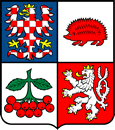 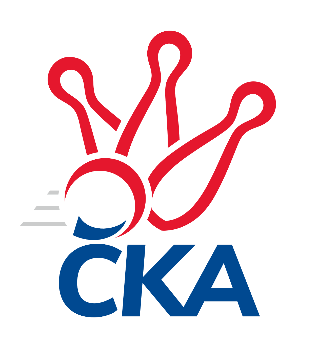 kuželkářského svazu Kraje VysočinaKrajská soutěž Vysočiny A 2021/2022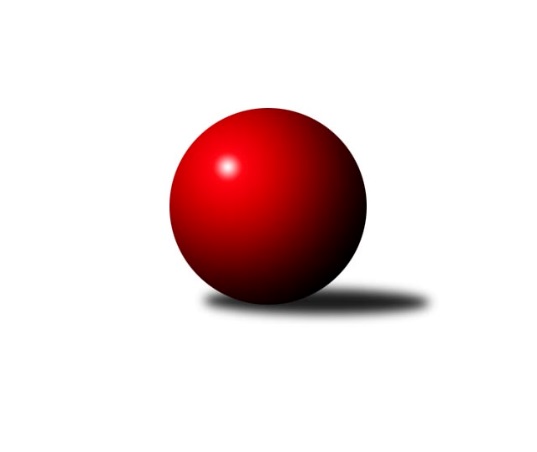 Č.5Ročník 2021/2022	15.10.2021Nejlepšího výkonu v tomto kole: 1748 dosáhlo družstvo: KK Slavoj Žirovnice BVýsledky 5. kolaSouhrnný přehled výsledků:TJ Slovan Kamenice nad Lipou D	- TJ Spartak Pelhřimov G	2:4	1616:1685	2.0:6.0	15.10.KK Slavoj Žirovnice B	- Sokol Častrov 	3:3	1748:1738	3.5:4.5	15.10.TJ Sokol Cetoraz B	- TJ Slovan Kamenice nad Lipou C	6:0	1533:1432	5.0:3.0	15.10.Tabulka družstev:	1.	Sokol Častrov	4	3	1	0	20.0 : 4.0	23.5 : 8.5	1729	7	2.	KK Slavoj Žirovnice B	4	3	1	0	20.0 : 4.0	21.5 : 10.5	1750	7	3.	TJ Spartak Pelhřimov C	4	3	0	1	14.0 : 10.0	18.0 : 14.0	1588	6	4.	TJ Spartak Pelhřimov G	5	3	0	2	17.0 : 13.0	23.0 : 17.0	1624	6	5.	TJ Sokol Cetoraz B	4	2	0	2	12.0 : 12.0	16.0 : 16.0	1569	4	6.	TJ Slovan Kamenice nad Lipou C	4	0	0	4	1.0 : 23.0	6.0 : 26.0	1510	0	7.	TJ Slovan Kamenice nad Lipou D	5	0	0	5	6.0 : 24.0	12.0 : 28.0	1579	0Podrobné výsledky kola:	TJ Slovan Kamenice nad Lipou D	1616	2:4	1685	TJ Spartak Pelhřimov G	Jiří Rychtařík	 	 209 	 207 		416 	1:1	 390 		178 	 212		Jiří Poduška	Ondřej Votápek	 	 170 	 217 		387 	0:2	 411 		189 	 222		Jiří Čamra	Jan Švarc	 	 217 	 233 		450 	1:1	 433 		196 	 237		Radek David	Pavel Vaníček	 	 169 	 194 		363 	0:2	 451 		222 	 229		Jan Hruškarozhodčí: David FáraNejlepší výkon utkání: 451 - Jan Hruška	KK Slavoj Žirovnice B	1748	3:3	1738	Sokol Častrov 	Patrik Solař	 	 233 	 212 		445 	1:1	 451 		211 	 240		Petr Němec	Vilém Ryšavý	 	 207 	 218 		425 	0:2	 458 		225 	 233		Lukáš Čekal	Daniel Bašta	 	 237 	 222 		459 	2:0	 405 		199 	 206		Zdeňka Nováková *1	Aneta Kusiová	 	 214 	 205 		419 	0.5:1.5	 424 		214 	 210		Miroslav Němecrozhodčí: Bašta Danielstřídání: *1 od 39. hodu Martin MarekNejlepší výkon utkání: 459 - Daniel Bašta	TJ Sokol Cetoraz B	1533	6:0	1432	TJ Slovan Kamenice nad Lipou C	Václav Brávek	 	 179 	 196 		375 	2:0	 338 		156 	 182		Václav Paulík	Jan Pošusta ml.	 	 166 	 198 		364 	1:1	 360 		174 	 186		Jaroslav Šindelář	Jan Novotný	 	 207 	 173 		380 	1:1	 352 		172 	 180		Aleš Schober	Luboš Novotný	 	 232 	 182 		414 	1:1	 382 		183 	 199		Petra Schoberovározhodčí: Novotný JanNejlepší výkon utkání: 414 - Luboš NovotnýPořadí jednotlivců:	jméno hráče	družstvo	celkem	plné	dorážka	chyby	poměr kuž.	Maximum	1.	Zdeněk Januška 	KK Slavoj Žirovnice B	442.50	303.0	139.5	8.3	3/3	(497)	2.	Daniel Bašta 	KK Slavoj Žirovnice B	438.75	298.3	140.5	5.0	2/3	(459)	3.	Miroslav Němec 	Sokol Častrov 	436.50	295.2	141.3	4.2	3/4	(487)	4.	Aneta Kusiová 	KK Slavoj Žirovnice B	433.75	298.3	135.5	4.5	2/3	(448)	5.	Jan Hruška 	TJ Spartak Pelhřimov G	432.50	294.7	137.8	7.0	3/3	(468)	6.	Vilém Ryšavý 	KK Slavoj Žirovnice B	430.11	305.0	125.1	7.7	3/3	(455)	7.	Petr Němec 	Sokol Častrov 	422.75	290.8	132.0	6.8	4/4	(457)	8.	Josef Melich 	TJ Sokol Cetoraz B	421.33	298.7	122.7	7.0	3/3	(436)	9.	František Housa 	KK Slavoj Žirovnice B	418.67	298.0	120.7	11.7	3/3	(445)	10.	Radek David 	TJ Spartak Pelhřimov G	414.50	286.7	127.8	8.5	3/3	(433)	11.	Martin Marek 	Sokol Častrov 	408.00	277.7	130.3	7.3	3/4	(439)	12.	Lukáš Melichar 	TJ Spartak Pelhřimov G	407.00	280.0	127.0	6.5	2/3	(423)	13.	Jan Švarc 	TJ Slovan Kamenice nad Lipou D	406.38	285.6	120.8	7.3	4/4	(450)	14.	Jiří Rychtařík 	TJ Slovan Kamenice nad Lipou D	405.38	285.8	119.6	8.6	4/4	(443)	15.	Jozefína Vytisková 	TJ Spartak Pelhřimov C	404.33	278.2	126.2	8.0	3/3	(433)	16.	Luboš Novotný 	TJ Sokol Cetoraz B	403.89	289.2	114.7	12.0	3/3	(422)	17.	Stanislav Kropáček 	TJ Spartak Pelhřimov C	403.78	285.4	118.3	6.3	3/3	(449)	18.	Karel Pecha 	TJ Spartak Pelhřimov C	397.00	280.3	116.7	7.1	3/3	(415)	19.	Igor Vrubel 	TJ Spartak Pelhřimov C	395.89	271.6	124.3	7.4	3/3	(425)	20.	Jiří Čamra 	TJ Spartak Pelhřimov G	395.00	284.0	111.0	12.0	3/3	(444)	21.	Vítězslav Kovář 	-- volný los --	392.50	284.0	108.5	9.5	2/2	(425)	22.	Petra Schoberová 	TJ Slovan Kamenice nad Lipou C	389.22	285.0	104.2	10.4	3/3	(444)	23.	Ondřej Votápek 	TJ Slovan Kamenice nad Lipou D	388.63	289.1	99.5	13.6	4/4	(438)	24.	Pavel Vodička 	TJ Slovan Kamenice nad Lipou C	383.25	271.8	111.5	15.8	2/3	(439)	25.	Jan Novotný 	TJ Sokol Cetoraz B	381.17	278.5	102.7	13.8	3/3	(398)	26.	Pavel Vaníček 	TJ Slovan Kamenice nad Lipou D	378.25	266.0	112.3	10.0	4/4	(404)	27.	Václav Brávek 	TJ Sokol Cetoraz B	376.83	264.7	112.2	12.7	3/3	(394)	28.	Jaroslav Vácha 	-- volný los --	375.25	270.9	104.4	10.8	2/2	(391)	29.	Jan Vintr 	-- volný los --	374.00	274.1	99.9	12.5	2/2	(419)	30.	Jaroslav Šindelář  ml.	TJ Slovan Kamenice nad Lipou C	373.50	274.5	99.0	13.0	2/3	(380)	31.	Aleš Schober 	TJ Slovan Kamenice nad Lipou C	371.00	273.0	98.0	11.5	2/3	(390)	32.	Jaroslav Šindelář 	TJ Slovan Kamenice nad Lipou C	364.33	258.3	106.0	11.3	3/3	(387)	33.	Václav Paulík 	TJ Slovan Kamenice nad Lipou C	363.50	257.5	106.0	15.5	2/3	(389)	34.	Jiří Poduška 	TJ Spartak Pelhřimov G	359.75	271.8	88.0	13.3	2/3	(390)	35.	Pavel Rysl 	-- volný los --	336.00	244.8	91.3	16.3	2/2	(363)		Lukáš Čekal 	Sokol Častrov 	456.00	312.5	143.5	2.0	2/4	(458)		Jan Bureš 	KK Slavoj Žirovnice B	452.00	297.0	155.0	2.0	1/3	(452)		Patrik Solař 	KK Slavoj Žirovnice B	445.00	295.0	150.0	6.0	1/3	(445)		Jaroslav Kolář 	Sokol Častrov 	437.00	293.0	144.0	6.5	2/4	(483)		Milan Kalivoda 	-- volný los --	436.00	308.0	128.0	6.0	1/2	(436)		Michal Votruba 	Sokol Častrov 	419.00	285.0	134.0	4.5	1/4	(427)		Zdeňka Nováková 	Sokol Častrov 	408.00	259.0	149.0	6.0	1/4	(408)		Jan Pošusta 	TJ Sokol Cetoraz B	378.00	289.0	89.0	9.0	1/3	(378)		Jan Podhradský 	TJ Slovan Kamenice nad Lipou C	376.50	286.5	90.0	16.5	1/3	(385)		Jan Pošusta  ml.	TJ Sokol Cetoraz B	369.00	278.0	91.0	15.0	1/3	(374)		Michal Zeman 	TJ Sokol Cetoraz B	337.00	258.0	79.0	18.0	1/3	(337)		Zdeněk Fridrichovský 	-- volný los --	318.00	240.0	78.0	17.0	1/2	(318)Sportovně technické informace:Starty náhradníků:registrační číslo	jméno a příjmení 	datum startu 	družstvo	číslo startu
Hráči dopsaní na soupisku:registrační číslo	jméno a příjmení 	datum startu 	družstvo	Program dalšího kola:6. kolo			-- volný los --- TJ Slovan Kamenice nad Lipou D	22.10.2021	pá	17:00	TJ Slovan Kamenice nad Lipou C- TJ Spartak Pelhřimov C	22.10.2021	pá	17:30	KK Slavoj Žirovnice B- TJ Sokol Cetoraz B	22.10.2021	pá	18:30	Sokol Častrov - TJ Spartak Pelhřimov G	Nejlepší šestka kola - absolutněNejlepší šestka kola - absolutněNejlepší šestka kola - absolutněNejlepší šestka kola - absolutněNejlepší šestka kola - dle průměru kuželenNejlepší šestka kola - dle průměru kuželenNejlepší šestka kola - dle průměru kuželenNejlepší šestka kola - dle průměru kuželenNejlepší šestka kola - dle průměru kuželenPočetJménoNázev týmuVýkonPočetJménoNázev týmuPrůměr (%)Výkon2xDaniel BaštaŽirovnice B4592xDaniel BaštaŽirovnice B111.114592xLukáš ČekalČastrov 4582xLukáš ČekalČastrov 110.874583xJan HruškaPelhřimov G4513xJan HruškaPelhřimov G109.64512xPetr NěmecČastrov 4511xJan ŠvarcKamenice D109.354501xJan ŠvarcKamenice D4502xPetr NěmecČastrov 109.184511xPatrik SolařŽirovnice B4452xStanislav KropáčekPelhřimov C107.78436